REŠITVE ZA TOREK, 5. 5. 2020MATRešitve: 2080, 1360, 420, 4360, 1680, 5400, 4800, 8560, 1800, 8700OBVEZNOSTI V ZVEZI Z DB in BZ:
-DOMAČE BRANJE: fotografija nalog z učnega lista-BRALNA ZNAČKA: fotografija pisne obnove ali opisa glavne osebe ali nadaljevanja zgodbe ali stripa (glej navodilo v zvezku)NAVODILA ZA SREDO, 6. 5. 2020MAT Računaj v zvezek.          VajaZapiši še pet večkratnikov števila 40 in 70.40, 80, ___, ___, ___,___, ___     70, 140, ___, ___, ___ , ___, ___Izračunaj.6 . 10 =                  2 . 20 =               3 . 40 =8 . 10 =                  6 . 20 =               5 . 30 =2 . 10 =                  9 . 20 =               4 . 60 = Izračunaj.2 5 .  2 0          4 4 .  6  0          6 5 .  3  0       1 9  .  4 0      1 5 .  7 0   Športno društvo je kupilo blago za drese. Meter blaga stane 40 evrov. Za dres potrebujejo 3 m blaga.Koliko metrov blaga potrebujejo za 25 dresov?R: O:Koliko jih bo stal nakup blaga?R: O:Kaj je dražje 25 nahrbtnikov po 100 evrov ali 20 nahrbtnikov po 125 evrov?R:O:NITPonovi o sluhu in besedilo zapiši v zvezek.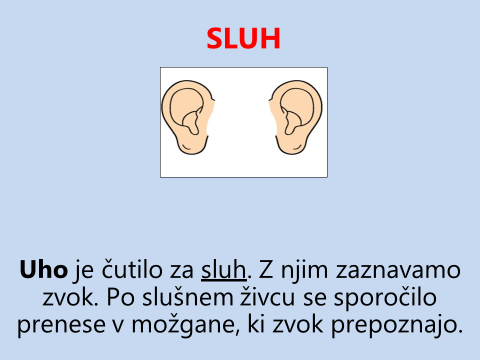 Danes bomo podrobneje spoznali čutili za VOH in OKUS.Poskus1. naloga: Nekdo naj ti v kozarčke pripravi različne snovi, ki imajo močan vonj. Kozarčke oštevilči.Pokrij si oči z »očali«, ali zaveži ruto, da boš lahko uporabljal/a le nos. Z vonjem ugotovi, kaj je v kozarcih. Ne okušaj!Kaj sem vonjal: 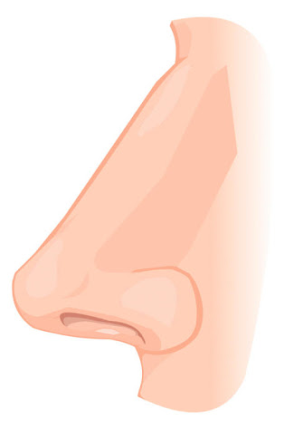 2. naloga:  Ali so ti vsi vonji prijetni? Razvrsti snovi v dve skupini. Lahko še enkrat povonjaš.3. Pojdi v kuhinjo. Napiši 3 primere, kako si to čutilo danes uporabil/a. Nariši spodnje čutilo in zapiši. ( Primer : Pojedel sem bonbon in okusil s_ _ _ _ _.)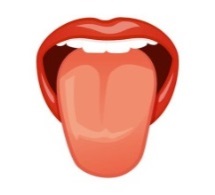 Na spodnji povezavi boš spoznal/a kako sta vonj in okus povezana.https://4d.rtvslo.si/arhiv/od-popka-do-zobka/174541547 (vonj in okus)SLJPoznaš kakšno besedo v slovenščini, ki ima samo eno črko?Danes bomo spoznali besedo S in besedo Z.Kako ju pravilno uporabljamo, boš izvedel-a v današnjih nalogah v DZ/ 52-55 (naloge od 1-10).Vadi še na spodnji povezavi.https://www.uciteljska.net/kvizi/HotPot/MojSZ/SZ.htmGUM Spoštovani.

Zaradi kriznih razmer je letošnja Glasbena tržnica odpadla, zato smo za vas pripravili posnetek s predstavitvijo glasbene šole in družin glasbil:  
https://youtu.be/F-5JLRHE5rg

Predlagam, da ga uporabite od 1. – 5. razreda kot glasbeno uro.
Mogoče pride prav tudi učiteljem glasbe, saj imajo v 6. razredu pri glasbi snov »družine glasbil«.


Hvala za sodelovanje.

Lep dan,
Martina ValantUstno odgovori na vprašanja v zvezi s posnetkom.
Mogoče prepoznaš glasbo pri pihalih, iz katerega risanega filma je? 
Katero ljudsko pesem so zaigrali godalci, jo prepoznaš? Naštej vsa glasbila s tipkami. 
Kako igramo na godala, s katerim pripomočkom? 
Katera brenkala si videl-a v posnetku? Katera glasbila so pihala, godala, trobila-naštej primere. TJAZakaj naj bi bil Twig »star« (12), Hookie pa »mlad« (20)?  Twig je papagaj, in je pri 12. letih že malo starejši (papagaji kot hišni ljubljenčki živijo 20-30 let). Hookie je človek, in je pri 20. letih še mlad Preglej vaji DZ 46/16+17, in če si naredil tudi vajo DZ 49/21+23.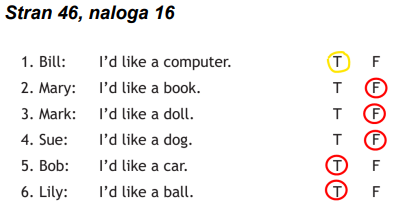 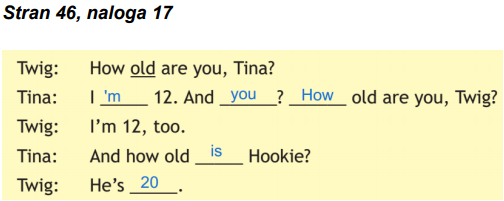 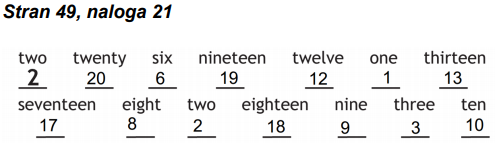 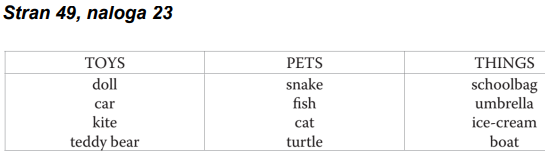 Danes ponoviš števila 1-20.Za ogrevanje si poglej video https://www.youtube.com/watch?v=MgNL6lKYvHcOb ogledu ugibaj, koliko živali bo na sliki in si piši točke. Točko dobiš, če si uganil pravo številko.Poslušaj posnetek U48-1 http://e-gradiva.com/dokumenti/MS1/unit3.html#slusniV zvezek napiši naslov Numbers from 11 to 20, in datum 6. 5.Pod naslov zapiši številke iz U 48/16.V zvezek zapiši številko na oba načina (beseda & cifra). Primer A je narejen, B-F naredi sam.A: thirteen – 13B: nineteen – C: eleven – D: fifteeen –E: twenty – F: twelve – Današnji zapis v zvezku slikaj in pošlji.Reši vaji DZ 47+48/19+20.Če želiš, lahko rešiš tudi vaji DZ 52/27+28.Številka škatliceVonjal semPrijetne vonjaveNeprijetne vonjave